INBJUDAN TILL VÄTTERBYGDEN BY NIGHT TORSDAG 17/1, DELTÄVLING #6Samling: Hundklubben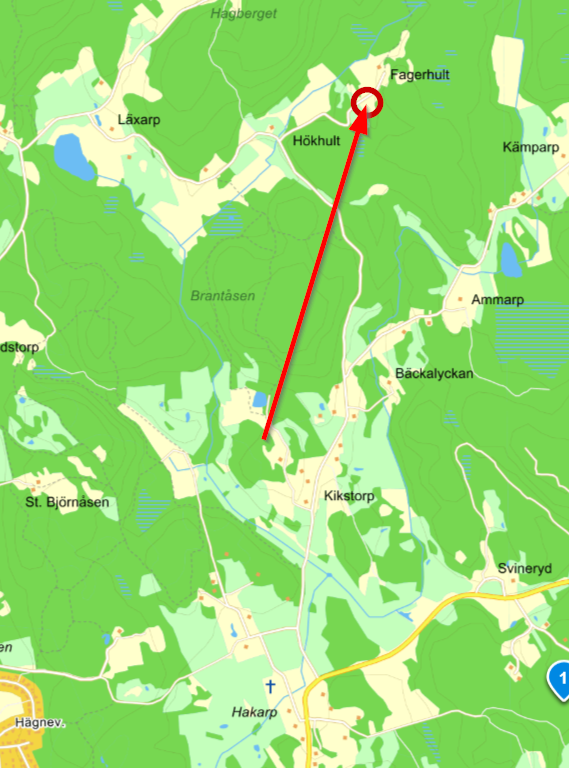 Karta: 1:10 000 och 1:7 500 (vändbar, välj själv).Terräng: Kuperad skogsmark med varierande framkomlighet. Typisk terräng för området nordost om Huskvarna. Start: Masstart alla klasser. Ungefärliga starttider. Korta 18.15, Långa och Mellan 18.10.Klasser: Kort: 3,3 km, ej gafflad, orange Mellan: 5,5 km, ”rättvis” slinggaffling, svart Långa: 9,8 km, ”rättvis” slinggaffling, svart Start och mål: i anslutning samlingsplatsen. Kontroller: Reflexer och vid vissa kontroller även Sportident. Titta noga om SI-enhet finns och stämpla då. Kostnad: 20 kr för löpare som ej tillhör IF Hallby SOK, Jönköpings OK, IKHP, Sanda OLGY, och Eksjö OLGY. Anmälan: I Eventor senast onsdag 16/1, 18:00! Frågor: kontakta Klas Karlsson, klas.karlsson@kapsch.net, 0734-301569